認定こども園　保育教諭（パートタイマー）　募集こばと園は、一人ひとりの子どもに合わせた保育をしています。少人数保育の中で、ゆったりとした雰囲気の中で保育をし、育ちあう子ども達の毎日に寄り添っています。【仕事内容】　・乳児保育。15人前後のお子様を4人で保育します　　お散歩に出かけたり、食事のお手伝いをしていただきます。　・清掃等の環境整備【労働条件等】　〇基本給：時給　１,190円～1,230円（処遇改善加算含む）　○通勤手当：実費支給（日額1,000円までを上限としています）　○勤務日・時間月・金曜日　8：00～11：00、水曜日　9：30～17：00（休憩45分）　※祝日除く　○保育士・幼稚園教諭資格の両方を持っている方（どちらかでも可）【待遇】○年次有給休暇は法令により決定します。（試用期間終了後に付与）　○雇用条件により各種保険の適用をします。　〇採用日から2024年9月30日までの契約。以後1年毎契約更新（雇用契約更新期限は満70歳まで）【応募方法】　・下記にご連絡ください。面接日を追って連絡します。　・面接時に履歴書（写真貼付）資格証明書（写し）をご持参ください。　・面接後、郵送にて採否を通知いたします（7日程度）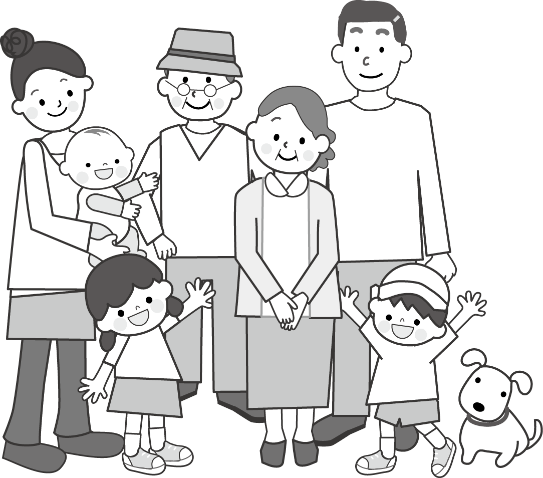 勤務地：横須賀市東逸見町1-1-4　　　　ポートバレーヌ208　　　　認定こども園善隣園分園こばと園＝連絡先＝〒237-0075  横須賀市田浦町2－80－1社会福祉法人横須賀基督教社会館法人事務局　046－861－9773